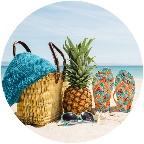 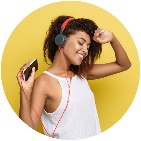 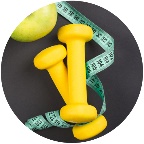 Minta Anita Dóra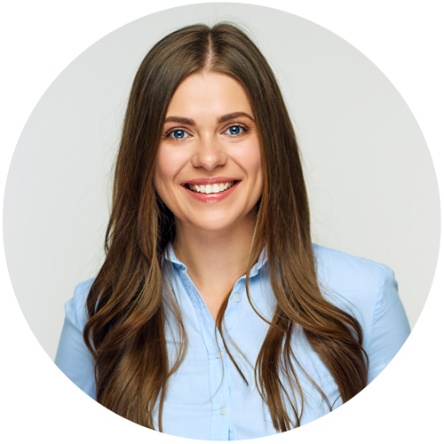 KAPCSOLATMobil:+36 30 000 0000 Email:anitadora.minta@gmail.comNYELVISMERETAngol – Aktív felsőfokú
Munkám során napi rendszerességgel használom.Német – Passzív alapfokú
Meg tudom értetni magamat alapszinten.KÉPESSÉGEIMExcelMS WordPowerPointOutlookHOBBIMMAGAMRÓLNagy felelőségtudattal rendelkező, megbízható, körültekintő, 
pontos és igényes munkavégzésre törekvő kollégának tartom magam.Szeretnék egy biztos hátterű cégnél elhelezkedni és munkatársaimmal elérni a kitűzött célokat.SZAKMAI TAPASZTALAT2010 – Jelenleg isTurisztikai asszisztensBon Voyage Utazási IrodaÁrajánlatok elkészítése és kommunikálása a partnerek feléSzámlázási feladatok XY programbanWeboldal kezeléseMeglévő ügyfelek ösztönzése az új szolgáltatások
használatára (hírlevél, utazási trendek, hírek kommunikálása)2006 – 2010Rendezvényszervező gyakornok Continental HotelVendégek fogadásaRészvétel a rendezvény szervezésébenProgramok megtervezése, szervezése és 
kivitelezése a vendégek részéreAdminisztratív feladatok elvégzéseTANULMÁNYOK2006 - 2008Közgazdász – Gazdálkodási és marketing szakirány Szent István Egyetem Gazdaság- és Társadalomtudományi Kar 2002 – 2006Idegenforgalmi és szálloda szak Budapesti Gazdasági Főiskola Kereskedelmi, Vendéglátóipari és Idegenforgalmi Főiskolai Kar EGYÉNI SIKEREIM Teljesen átláttam egy utazási iroda működését.Részt vettem új ügyfelek szerzésében.Sikerült a bevételt 15%-al növelni.Pályakezdőként betekinthettem egy hotel mindennapos működésébeJó kapcsolatot alakítottam ki a vezetőséggel és a vendégekkel egyarántREFERENCIA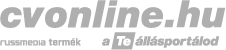 Segítőkész József  +36 30 000 0000